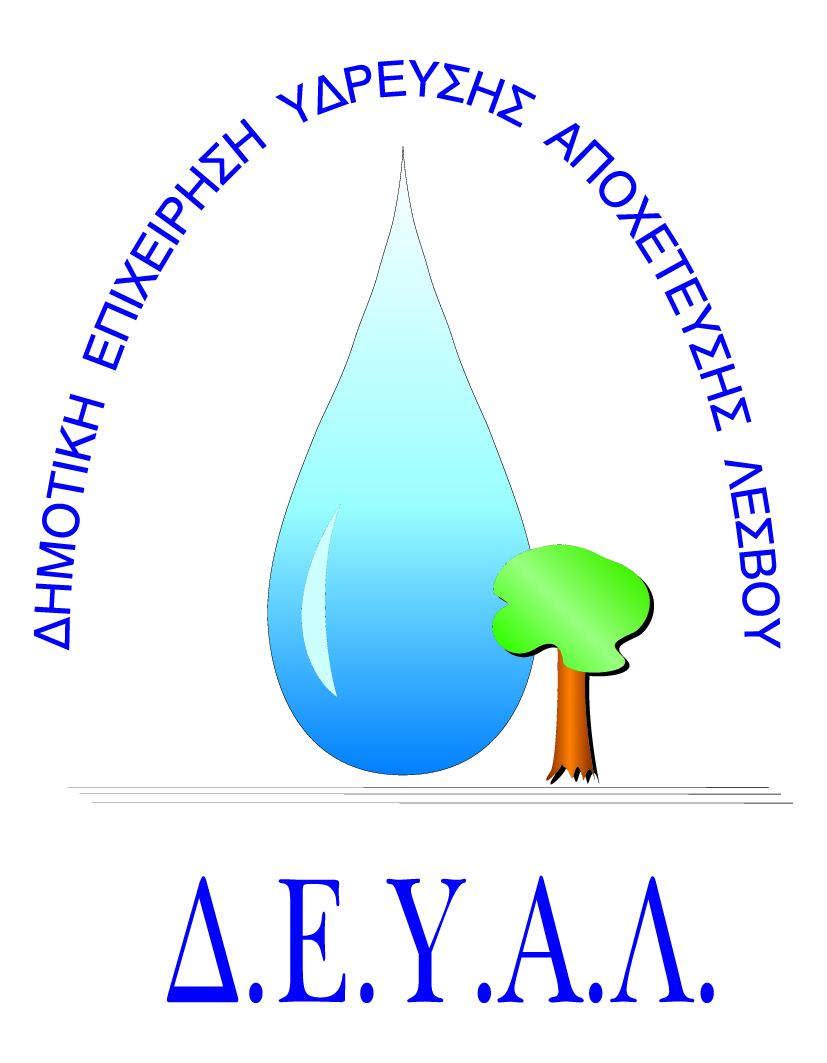 ΔΗΜΟΤΙΚΗ ΕΠΙΧΕΙΡΗΣΗ             ΥΔΡΕΥΣΗΣ ΑΠΟΧΕΤΕΥΣΗΣ                ΛΕΣΒΟΥTΜΗΜΑ ΠΡΟΜΗΘΕΙΩΝ                                                                   Μυτιλήνη 7/ 6/ 2018Αρμόδιος: Πολυχρόνης Γιάννης					Αρ. πρωτ.6324Τηλ. &Fax: 2251041966Email:promithion@deyamyt.gr			ΠΡΟΣΚΛΗΣΗ ΕΚΔΗΛΩΣΗΣ ΕΝΔΙΑΦΕΡΟΝΤΟΣ ΠΡΟΜΗΘΕΙΑΣΘΕΜΑ: Προμήθεια υλικών ύδρευσης-αποχέτευσης για τις ανάγκες της Δ.Ε Μανδαμάδου.Λήξη Προθεσμίας υποβολής προσφορών: Τετάρτη13-6-2018 και ώρα 14:00Χρόνος Αποσφράγισης προσφορών	: Πέμπτη 14-6-2018 και ώρα 12:30Χρόνος Παράδοσης				: Πέντε (5) ημέρες μετά την ανάθεση της προμήθειας  Όροι Πληρωμής				: Εξήντα (60) ημέρες μετά την παραλαβήΤόπος Παράδοσης	 : Εγκαταστάσεις Καρά ΤεπέςΤρόπος υποβολής προσφοράς (έντυπο 1 και 2):  1) Fax(2251041966) ή 2) email (promithion@deyamyt.gr) ή 3) σε σφραγισμένο φάκελο στα γραφεία της ΔΕΥΑΛ (Ελ.Βενιζέλου 13 – 17, 1ος όροφος) 
                                                                                                        ΓΙΑ ΤΗ ΔΕΥΑΛΑ/ΑΤΕΧΝΙΚΗ ΠΕΡΙΓΡΑΦΗ/ΠΡΟΔΙΑΓΡΑΦEΣΠΟΣΟΤΗΤΑ1ΜΑΣΤΟΣ 2'' ΓΑΛΒ.102ΜΑΣΤΟΣ 2 1/2'' ΓΑΛΒ.53ΣΥΣΤΟΛΗ 2 Χ 1 1/2'' ΑΜΕΡ.ΓΑΛΒ.104ΣΥΣΤΟΛΗ 3'' Χ 2 1/2 '' ΑΜΕΡ.ΓΑΛΒ.105ΤΑΠΑ 1/2'' ΘΗΛ.ΓΑΛΒ.1006ΦΡΕΑΤΙΟ (ΚΑΠΑΚΙ) Φ600 D40057ΦΡΕΑΤΙΟ (ΚΑΠΑΚΙ) Φ1000 D40028ΦΡΕΑΤΙΟ (ΚΑΠΑΚΙ) Φ800 D40029ΦΡΕΑΤΙΟ (ΚΑΠΑΚΙ) 60Χ60 B 125210ΦΡΕΑΤΙΟ (ΚΑΠΑΚΙ) 30 Χ 30 Β1252011ΣΩΛΗΝ Φ110 PVC ΥΔΡ 16ΑΤΜ6012ΣΩΛΗΝ Φ63 ΡΕ 16 ατμ 3ης γεν.20013ΚΟΛΛΑΡΟ ΠΑΡΟΧΗΣ Φ75 Χ 1/2 ΠΛ.16ΑΤΜ514ΦΛΑΝΤΖΟΛΑΣΤΙΧΟ Φ20010015ΒΙΔΑ 5/8'' Χ 90 ΕΞΑΓ. ΣΙΔ. ΓΑΛΒ.+ΠΕΡΙΚ.10016ΣΕΛΛΑ ΤΑΧ.ΕΠΙΣΚ.80-100Χ230mm817ΗΛΕΚΤΡΟΜΟΥΦΑ Φ63 16ΑΤΜ1018ΗΛΕΚΤΡΟΜΟΥΦΑ Φ160 16ΑΤΜ519ΗΛΕΚΤΡΟΤΑΥ Φ110 PE220ΦΛΟΤΕΡ 2'' ΠΛΗΡΕΣ421ΦΛΟΤΕΡ ΙΝΟΧ 1/2 ΒΤ522ΓΩΝΙΑ  Φ40 Β.Τ. PE1023ΤΑΥ Φ40 Β.Τ. PE1024ΔΑΚΤΥΛΙΟΣ Φ90 (ΖΙΜΠΩ)2025ΓΩΝΙΑ Φ90 ΜΕ ΡΑΚΟΡ PE ΒΤ526ΛΑΙΜΟΣ ΦΛΑΝΤΖΑΣ ΣΥΓΚ.Φ110 ΡΕ1027ΛΑΙΜΟΣ ΦΛΑΝΤΖΑΣ ΣΥΓΚ.Φ160 ΡΕ528ΡΑΚΟΡ Φ63Χ2'' ΑΡΣ.ΒΤ2029ΡΑΚΟΡ Φ75 Χ 2'' ΑΡΣ.ΒΤ ΡΕ2030ΣΥΝΔΕΣΜΟΣ Φ50 ΒΤ ΡΕ2031ΣΥΝΔΕΣΜΟΣ Φ63 ΒΤ ΡΕ3032ΤΑΥ Φ90Χ3 ΑΡ.ΡΕ533ΓΩΝΙΑ Φ160/90° PVC ΑΠΟΧ.2034ΓΩΝΙΑ Φ200/90° PVC ΑΠΟΧ.1035ΓΩΝΙΑ/ΚΑΜΠΥΛΗ Φ315/45 PVC ΑΠΟΧ.536ΣΑΜΑΡΙ ΠΑΡΟΧΗΣ Φ200/160 PVC ΑΠΟΧ1037ΜΟΥΦΑ Φ110 ΥΠ.538ΜΟΥΦΑ Φ315 ΥΠ.1039ΦΡΕΑΤΙΟ Φ250Χ160 PVC ΙΔΙΩΤ.ΠΑΡΟΧ.2040ΚΛΑΠΕ Φ125 ΑΠΟΧ. REDI2